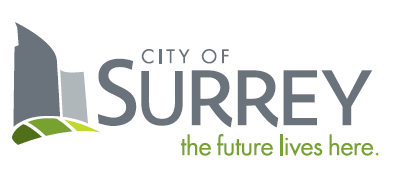 SCHEDULE B – QUOTATIONRFQ Title:	2024 Cisco Blade Server ReplacementRFQ No:	1220-040-2024-024CONTRACTORLegal Name: 			Contact Person and Title:		Business Address:		Business Telephone:		Business Fax:			Business E-Mail Address:		CITY OF SURREYCity Representative:	Sunny Kaila, Manager, Procurement ServicesE-mail for PDF Files:	purchasing@surrey.ca1.	If this Quotation is accepted by the City, a contract will be created as described in:(a)	the Agreement;(b)	the RFQ; and(c)	other terms, if any, that are agreed to by the parties in writing.2.	Capitalized terms used and not defined in this Quotation will have the meanings given to them in the RFQ.  Except as specifically modified by this Quotation, all terms, conditions, representations, warranties and covenants as set out in the RFQ will remain in full force and effect.3.	I/We have reviewed the RFQ Attachment 1 – Agreement – Goods and Services.  If requested by the City, I/we would be prepared to enter into that Agreement, amended by the following departures (list, if any):Section			Requested Departure(s)	Please State Reason for the Departure(s):4.	The City requires that the successful Contractor have the following in place before providing the Goods and Services:Workers’ Compensation Board coverage in good standing and further, if an “Owner Operator” is involved, personal operator protection (P.O.P.) will be provided,Workers' Compensation Registration Number ___________________________;Prime Contractor qualified coordinator is Name:  _______________ and Contact Number:  _________________________;Insurance coverage for the amounts required in the proposed Agreement as a minimum, naming the City as additional insured and generally in compliance with the City’s sample insurance certificate form available on the City’s Website at www.surrey.ca search Standard Certificate of Insurance;(d)	City of Surrey or Intermunicipal Business License:  Number ________________;(e)	If the Contractor’s Goods and Services are subject to GST, the Contractor’s GST Number is _____________________________________; and(f)	If the Contractor is a company, the company name indicated above is registered with the Registrar of Companies in the Province of British Columbia, Canada, Incorporation Number ___________________________________.As of the date of this Quotation, we advise that we have the ability to meet all of the above requirements except as follows (list, if any):Requested Departure(s):	Please State Reason for the Departure(s):5.	The Contractor acknowledges that the departures it has requested in Sections 3 and 4 of this Quotation will not form part of the Agreement unless and until the City agrees to them in writing by initialing or otherwise specifically consenting in writing to be bound by any of them.Changes and Additions to Specifications:6.	In addition to the warranties provided in the Agreement, this Quotation includes the following warranties:7.	I/We have reviewed the RFQ Attachment 1, Schedule A – Specifications of Goods and Scope of Services. If requested by the City, I/we would be prepared to meet those requirements, amended by the following departures and additions (list, if any):	Requested Departure(s) 	Please State Reason for the Departure(s):Fees and Payments8.	The Contractor offers to supply to the City of Surrey the Goods and Services for the prices plus applicable taxes as follows:FOB: Destination Freight PrepaidPayment Terms: A cash discount of ____% will be allowed if invoices are paid within ___ days, or the ___ day of the month following, or net 30 days, on a best effort basis.Force Account Labour and Equipment Rates:  9.	Contractors should complete the following tables setting out the all-inclusive hourly labour rates including overhead and profit for approved extras/credits for all applicable categories of labour (use the spaces provided and/or attach additional pages, if necessary):Table 1 – Hourly Labour Rate Schedule For Services:Table 2 – Hourly Equipment Rate Schedule:Time Schedule:10.	Contractors should provide an estimated schedule, with major item descriptions and times indicating a commitment to provide the Goods and perform the Services within the time specified (use the spaces provided and/or attach additional pages, if necessary).MILESTONE DATES __________________________________Experience, Reputation and Resources:11.	Contractor's relevant experience and qualifications in delivering Goods and Services similar to those required by the Agreement (use the spaces provided and/or attach additional pages, if necessary):12.	Contractor's references (name and telephone number) (use the spaces provided and/or attach additional pages, if necessary).  The City's preference is to have a minimum of three references.  Previous clients of the Contractor may be contacted at the City’s discretion.13.	Contractors should identify and provide the background and experience of all key personnel proposed to provide the Goods and Services (use the spaces provided and/or attach additional pages, if necessary):Key Personnel14.	Contractors should identify and provide the background and experience of all sub-contractors and material suppliers proposed to undertake a portion of the Goods and Services (use the spaces provided and/or attach additional pages, if necessary):15.	I/We the undersigned duly authorized representatives of the Contractor, having received and carefully reviewed the RFQ and the Agreement, submit this Quotation in response to the RFQ.This Quotation is offered by the Contractor this _______ day of _______________, 202_.CONTRACTORI/We have the authority to bind the Contractor.Part NumberSmart Account MandatoryDescriptionService Durations (Months)Estimated Lead Time (Days)Pricing TermQty Unit Net PriceExtended Net PriceUCSX-R2L-OFFER-UCSX Refuse to Lose M7 Offer----1DC-MGT-SAAS-Cisco Intersight SaaS----1DC-MGT-IS-SAAS-ESYesInfrastructure Services SaaS/CVA - Essentials-116SVS-DCM-SUPT-BAS-Basic Support for DCM-11DC-MGT-UCSC-1SYesUCS Central Per Server - 1 Server License-116UCSX-210C-M7-NEW-UCS X210c M7 R2L Free Compute Node 2S w/o CPU, Mem, Drv, Mez----4CON-OS-UCSX221C-SNTC-8X5XNBDOS UCS X210c M7 Compute Node 2S w/o CPU, Me60---4UCSX-ML-V5D200G-D-Cisco VIC 15231 2x 100G mLOM X-Series----4UCSX-TPM-002C-D-TPM 2.0, TCG, FIPS140-2, CC EAL4+ Certified, for servers----4UCSX-C-SW-LATEST-D-Platform SW (Recommended) latest release XSeries ComputeNode----4UCSX-C-M7-HS-F-UCS X210c M7 Compute Node Front CPU Heat Sink----4UCSX-C-M7-HS-R-UCS X210c M7 Compute Node Rear CPU Heat Sink----4UCSX-X10C-FMBK-D-UCS X10c Compute Node Front Mezz Blank----4UCSX-M2-HWRD-FPS-UCSX Front panel with M.2 RAID controller for SATA drives----4UCS-DDR5-BLK-UCS DDR5 DIMM Blanks----64UCSX-CPU-I6442Y-Intel I6442Y 2.6GHz/225W 24C/60MB DDR5 4800MT/s----8UCSX-MRX32G1RE1-32GB DDR5-4800 RDIMM 1Rx4  (16Gb)----64UCS-SID-INFR-OI-D-Other Infrastructure----4UCS-SID-WKL-OW-D-Other Workload----4UCSX-210C-M7-U-UCS X210c M7 Compute Node 2S w/o CPU, Mem, Drv, Mezz60---12CON-OS-UCSX023C-SNTC-8X5XNBDOS UCS X210c M7 Compute Node 2S w o CPU, Me----12UCSX-ML-V5Q50G-D-Cisco VIC 15420 4x 25G mLOM X-Series w/Secure Boot----12UCSX-TPM-002C-D-TPM 2.0, TCG, FIPS140-2, CC EAL4+ Certified, for servers----12UCSX-C-SW-LATEST-D-Platform SW (Recommended) latest release XSeries ComputeNode----12UCSX-C-M7-HS-F-UCS X210c M7 Compute Node Front CPU Heat Sink----12UCSX-C-M7-HS-R-UCS X210c M7 Compute Node Rear CPU Heat Sink----12UCSX-X10C-FMBK-D-UCS X10c Compute Node Front Mezz Blank----12UCSX-M2-HWRD-FPS-UCSX Front panel with M.2 RAID controller for SATA drives----12UCS-DDR5-BLK-UCS DDR5 DIMM Blanks----192UCSX-CPU-I6442Y-Intel I6442Y 2.6GHz/225W 24C/60MB DDR5 4800MT/s----24UCSX-MRX32G1RE1-32GB DDR5-4800 RDIMM 1Rx4  (16Gb)----192UCS-SID-INFR-OI-D-Other Infrastructure----12UCS-SID-WKL-OW-D-Other Workload----12UCSX-9508-D=-UCS 9508 Chassis----3CON-OSP-UCSXD958-SNTC-24X7X4OS UCS 9508 Chassis60---3UCSX-I-9108-25G-D-UCS 9108-25G IFM for 9508 Chassis----6UCSX-9508-CAK-D-UCS 9508 Chassis Accessory Kit----3UCSX-9508-RBLK-D-UCS 9508 Chassis Active Cooling Module (FEM slot)----6UCSX-9508-ACPEM-D-UCS 9508 Chassis Rear AC Power Expansion Module----6UCSX-9508-KEYAC-D-UCS 9508 AC PSU Keying Bracket----3UCSX-9508-FSBK-D-UCS 9508 Chassis Front Node Slot Blank----24UCSX-PSU-2800AC-D-UCS 9508 Chassis 2800V AC Dual Voltage PSU Titanium----18CAB-C19-CBN-Cabinet Jumper Power Cord, 250 VAC 16A, C20-C19 Connectors----18UCSX-M7-MLB-UCSX M7 Modular Server and Chassis MLB----1DC-MGT-SAAS-Cisco Intersight SaaS----1DC-MGT-IS-SAAS-ESYesInfrastructure Services SaaS/CVA - Essentials-13SVS-DCM-SUPT-BAS-Basic Support for DCM-11DC-MGT-UCSC-1SYesUCS Central Per Server - 1 Server License-13UCSX-210C-M7-U-UCS X210c M7 Compute Node 2S w/o CPU, Mem, Drv, Mezz----3CON-OS-UCSX023C-SNTC-8X5XNBDOS UCS X210c M7 Compute Node 2S w o CPU, Me60---3UCSX-ML-V5D200G-D-Cisco VIC 15231 2x 100G mLOM X-Series- ---3UCSX-TPM-002C-D-TPM 2.0, TCG, FIPS140-2, CC EAL4+ Certified, for servers- ---3UCSX-C-SW-LATEST-D-Platform SW (Recommended) latest release XSeries ComputeNode----3UCSX-C-M7-HS-F-UCS X210c M7 Compute Node Front CPU Heat Sink----3UCSX-X10C-FMBK-D-UCS X10c Compute Node Front Mezz Blank----3UCSX-M2-HWRD-FPS-UCSX Front panel with M.2 RAID controller for SATA drives----3UCS-DDR5-BLK-UCS DDR5 DIMM Blanks----48UCSX-CPU-I6434-Intel I6434 3.7GHz/195W 8C/22.5MB DDR5 4800MT/s----3UCSX-MRX32G1RE1-32GB DDR5-4800 RDIMM 1Rx4  (16Gb)----48UCS-SID-INFR-OI-D-Other Infrastructure----3UCS-SID-WKL-OW-D-Other Workload----3SFP-H25G-CU5M=-25GBASE-CU SFP28 Cable 5 Meter----12Labour CategoryStraight Time/hr(Plus GST)Overtime Rate/hr(Plus GST).1  Technician$$.2  Foreman$$.3  Technical Support$$.4  $$.5  $$.5$$.6$$No.Equipment Description (State)Hourly Equipment Rate$$ACTIVITYSCHEDULE IN ___________SCHEDULE IN ___________SCHEDULE IN ___________SCHEDULE IN ___________SCHEDULE IN ___________SCHEDULE IN ___________SCHEDULE IN ___________SCHEDULE IN ___________SCHEDULE IN ___________SCHEDULE IN ___________12345678910Name:Experience:Dates:Project Name:Responsibility:Description of Goods & ServicesSub-Contractors & Material Suppliers NamesYears of Working with ContractorTelephone Number and Email________________________________________(Legal Name of Contractor)_________________________________________(Signature of Authorized Signatory)_______________________________________(Print Name and Position of Authorized Signatory)________________________________________(Signature of Authorized Signatory)________________________________________(Print Name and Position of Authorized Signatory)